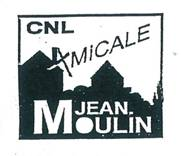 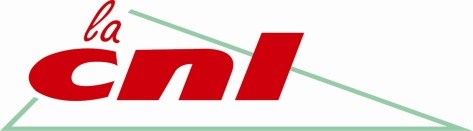 Assemblée Générale Annuelle de l’Amicale Les locataires de la résidence Jean Moulin sont invités à participer à l’assemblée Générale de l’amicale qui se déroulera le :Mercredi 13 janvier 2016 à 20h30Dans le Local Commun Résidentiel au 20 rue Jean MoulinOrdre du jour :Remises des cartes 2016.Point sur les grands travaux  demandés et l’entretien demandés pour notre résidence par l’amicale.Débat général.Perspectives de l’activité en 2016.Point financier.Élection des membres du bureau.Questions diverses.En espérant une large participation des locataires afin d’enrichir le débat, le bureau de l’amicale  vous  souhaite une Bonne et Heureuse Année 2016.Le bureau de l’amicale----------------------------------------------------------------------------------------------------------------------------------------------------Profitez de cette Assemblée Générale pour nous informer des revendications que vous aimeriez voir défendues, en nous remettant ce coupon.Nom-------------------------------Prénom-----------------------Adresse----------------------------------Revendications---------------------------------------------------------------------------------------------------------------------------------------------------------------------------------------------------------------------------------------------------------------------------------------------------------------------------------------------------------------------------------------------------------------------------------------------------------------------------------------------------------------------------------------------------------------------------------------------------------------------------------------------------------------------------------------------------------------------------------------------------------------------------------------------------------------------------------------------------------------------------------------------------------------------Amicale CNL Jean Moulin - 20, rue Jean Moulin  92000 Nanterre – Courriel : amicale.cnl.jeanmoulin@gmail.com 